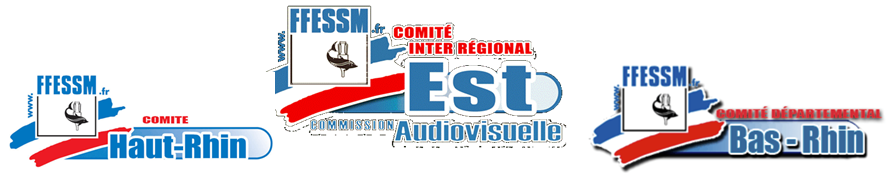 Stage photo-vidéo sub eau douce 2015à la Gravière du Fort1ère Session : les 23, 24 et 25 Mai Commission audiovisuelle EST (Codep 67 et 68)(Stage ouvert aux photographes sub du comité Est)Attention, le nombre de photographes et vidéastes limité à 40 - ne tardez pas à vous inscrire –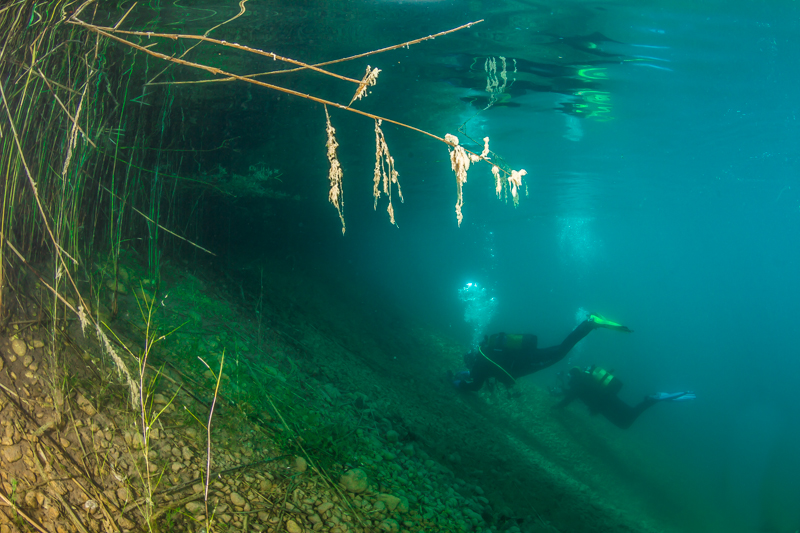 POUR PARTICIPER AU STAGEÊtre au moins plongeur niveau 2Apporter sa licence et sa carte de niveau de plongée 	(ces documents seront demandés avant la plongée)Disposer de son équipement de plongée et de sa bouteille gonflée 	(possibilité de regonfler les blocs pour les plongées effectuées dans le cadre du stage)PRISE DE VUEAvoir son matériel photo et/ou vidéo (caisson, appareil photo/caméra/mini-cam/…)Si possible, avoir un flash externe / une source d’éclairageAvoir une carte mémoire correspondant à son matérielAvoir la notice de son appareil photo/caméra (format PDF ou document papier)Si possible, un ordinateur portable... ou au moins un lecteur de carte et/ou un câble USBPossibilité de prêt d'un caisson/appareil photo/flash ou d’une Go-Pro par le Codep 68	Vos contacts pour toutes précisions sont :pour la photo, Claude Ruff : clauderuff@aquatilia.com pour la vidéo, Pascale Cêtre : pascale.cetre@gmail.com DEROULEMENT DU STAGE Ce stage se déroule en 2 sessions :La 1ère a lieu du Samedi 23 au Lundi 25 MaiLa 2ème aura lieu les Samedi 26 et Dimanche 27 SeptembreUn cursus Niveau 1 sera débuté lors de la 1ère session et le module flash pourra être suivi lors de la 2ème.Un cursus Niveau 2 sera débuté lors de la 1ère session et terminé lors de la 2ème.Session 1Renseignements :RINNER RAOULTél. 03.89.47.45.40 (soir)Courriel : raoul.rinner@gmail.comBULLETIN D'INSCRIPTION AU STAGE PHOTOSUB et VIDEOSUB CRAV ESTPour les moniteurs photo/vidéo, merci de valider votre présence, seuls les frais de stage (repas et inscription) des moniteurs photo/vidéo sont pris en compte par la CRAV EST.Nom : 	Prénom : 	Adresse : 	CP, Ville : 	Téléphone : 	Courriel : 	Club de plongée : 	N° de licence : 	 		Copie licence jointe :	 oui / nonNiveau de plongée : 	 		Copie diplôme jointe :	 oui / non  Date d’expiration certificat médical : 	 		Copie certif. jointe :	 oui / non  C’est la première fois que je participe à un stage :  oui / non  J’ai participé à plus de 3 stages  oui / non   - le cas échéant, j’ai participé à  	 	stages.J’ai un niveau de photo ou vidéo sub : 	 	Je souhaite suivre : le cursus niveau 1   oui / non   le cursus niveau 2  oui / non  Je souhaite compléter un cursus niveau 1 ou 2   oui / non   (dans ce cas, renseigner la page suivante).Type de matériel : 	 	flashs/phares: 			Photo :  oui / non  		Vidéo :  oui / non  Joindre avec ce bulletin :Par eMail : diplôme, licence, certificat médical, feuille de validation de module (si vous en avez une) : raoul.rinner@gmail.com et clauderuff@aquatilia.com.Impératif ! Apportez les originaux avec vous au stagePar courrier : un chèque de 90€ à l'ordre du CODEP 68 (ce prix comprend l'inscription et les 3 repas ainsi que les boissons de samedi, dimanche, lundi, les cinq plongées, le gonflage des blocs pour les 3 jours… ainsi que la tarte flambée du samedi soir).  Ajouter 75 euros pour un accompagnateur non plongeur et 90 euros pour un accompagnateur plongeur.L'apéro est pris en charge par la CRAV EST mais n’hésitez pas à apporter des desserts…Je mange samedi midi :  oui / non   	dimanche midi :  oui / non   	lundi midi :  oui / non  Je participe à la soirée tarte flambée le samedi soir :  oui / non  Merci de retourner ce bulletin au plus viteDATE LIMITE DES INSCRIPTIONS 10 Mai 2015Désistement au-delà de cette date : aucun remboursement ne sera effectuéAdresser votre règlement à l'ordre du CODEP 68 àRINNER RAOUL8 rue de l'ill68320 DURRENENTZENModules restants à valider (Pour ceux qui ne s’inscrivent pas à un cursus et qui disposent déjà d’une fiche d’évaluation)Samedi09 h 00Rendez-vous à la gravière du fort HOLTZHEIM (plan sur demande) Vérification des papiers et répartition par niveau.Présentation de l’équipe pédagogique09 h 15Cours en salle10 h 15Mise en pratique en milieu naturel11 h 30Fin de la plongée pour tous !11 h 45Apéritif12 h 00Repas en commun sur place (locaux gravière)14 h 00Dérushage + cours15 h 00Plongée + mise en pratique en milieu naturel16 h 00Déchargement des cartes, débrief des images en rapport avec les cours du matin, dérushage vidéo / montage / Analyses d’image17 h 30Fin de journée19 h 00Soirée Tarte Flambée (pour les intéressés)Dimanche09 h 00Rendez-vous à la gravière du fort HOLTZHEIM09 h 15Cours en salle10 h 15Mise en pratique en milieu naturel11 h 30Fin de la plongée pour tous !11 h 45Apéritif12 h 00Repas en commun sur place (locaux gravière)14 h 00Dérushage + cours15 h 00Plongée + mise en pratique en milieu naturel16 h 00Déchargement des cartes, débrief des images en rapport avec les cours du matin, dérushage vidéo / montage / Analyses d’image17 h 30Fin de journéeLundi09 h 00Rendez-vous à la gravière du fort09 h 15Cours en salle10 h 15Mise en pratique en milieu naturel11 h 30Fin de la plongée pour tous !11 h 45Apéritif12 h 00Repas en commun sur place (locaux gravière)14 h 30Déchargement des cartes, analyse d’images, choix pour le diaporama16 h 00Projection du diaporama16 h 15Bilan et fin du stage16 h 30Fin du stageVotre niveau préparé UVSujet abordéReste à validerPLONGEUR PHOTOGRAPHE Niveau 1
[tout appareil]1Acquis des basiques fonctionnements appareilPLONGEUR PHOTOGRAPHE Niveau 1
[tout appareil]1Acquis des basiques informatiquesPLONGEUR PHOTOGRAPHE Niveau 1
[tout appareil]1Entretien matérielPLONGEUR PHOTOGRAPHE Niveau 1
[tout appareil]1Sécurité & environnementPLONGEUR PHOTOGRAPHE Niveau 1
[tout appareil]2Prise en main appareil pour photo Lumière NaturellePLONGEUR PHOTOGRAPHE Niveau 1
[tout appareil]3InformatiquePLONGEUR PHOTOGRAPHE Niveau 1
[tout appareil]3Composition imagePLONGEUR PHOTOGRAPHE Niveau 1
[tout appareil]3HistogrammePLONGEUR PHOTOGRAPHE Niveau 1
[tout appareil]4.1Prise en main appareil pour photo Lumière artificielle/MacroPLONGEUR PHOTOGRAPHE Niveau 1
[tout appareil]4.1(sans Flash externe)PLONGEUR PHOTOGRAPHE Niveau 1
[tout appareil]4.2Prise en main appareil pour photo Lumière artificielle/AmbiancePLONGEUR PHOTOGRAPHE Niveau 1
[tout appareil]4.2(sans Flash externe)Flash Externe
[appareil en manuel ou semi-auto (A ou S)]5Travail avec le flash externe avec effort sur NG/ travail en mode manuelFlash Externe
[appareil en manuel ou semi-auto (A ou S)]5Travail avec le flash externe pour photo plongeur/poissonFlash Externe
[appareil en manuel ou semi-auto (A ou S)]5Travail avec le flash externe pour photo macroPLONGEUR PHOTOGRAPHE Niveau 2
[appareil en manuel + flash et grand angle obligatoire]6Travail au grand angle initiation matérielPLONGEUR PHOTOGRAPHE Niveau 2
[appareil en manuel + flash et grand angle obligatoire]7Travail lumière mixte 
(théorie et application pratique faune fixe, macro/proxi, faune mobile)PLONGEUR PHOTOGRAPHE Niveau 2
[appareil en manuel + flash et grand angle obligatoire]8Travail lumière mixte au grand angle/ambiancePLONGEUR PHOTOGRAPHE Niveau 2
[appareil en manuel + flash et grand angle obligatoire]9CompositionPLONGEUR PHOTOGRAPHE Niveau 2
[appareil en manuel + flash et grand angle obligatoire]9HistogrammePLONGEUR PHOTOGRAPHE Niveau 2
[appareil en manuel + flash et grand angle obligatoire]9Balance des BlancsPLONGEUR PHOTOGRAPHE Niveau 2
[appareil en manuel + flash et grand angle obligatoire]9Traitement imagePLONGEUR PHOTOGRAPHE Niveau 2
[appareil en manuel + flash et grand angle obligatoire]9Approche Diaporama